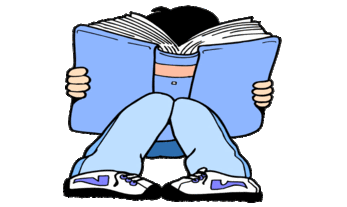 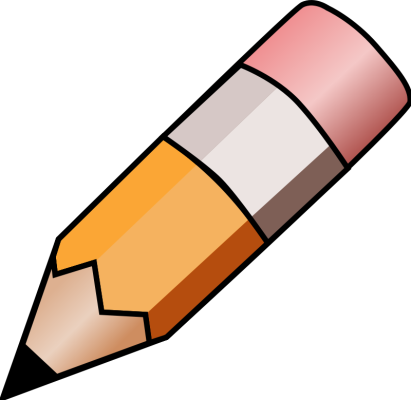 YEAR 2 HOME LEARNING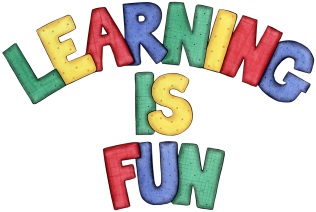 YEAR 2 HOME LEARNINGDate Set08.03.24Date Due13.03.24MathsPlease log onto EdShed (https://www.edshed.com/en-gb/login) where you will find your maths home learning under assignments. Good luck!Spelling WritingPlease log onto EdShed (https://www.edshed.com/en-gb/login) where you will find your spelling home learning under assignments. Writing TaskOur book this half term is ‘The Big Book of the UK’. Please research Ben Nevis and create a factfile.ReadingRecommended daily reading time: KS1 15-20 minutes. KS2 40 minutes.GreekPlease go to Greek Class Blog for Greek Home LearningGreek Class - St Cyprian's Greek Orthodox Primary Academy